Name of Journal: World Journal of Meta-AnalysisManuscript NO: 67419Manuscript Type: META-ANALYSISImpact of Streptococcus pyogenes infection in susceptibility to psoriasis: A systematic review and meta-analysisYousefi A et al. Streptococcus pyogenes infection and psoriasisAmir Yousefi, Mohsen Karbalaei, Masoud KeikhaAmir Yousefi, Antimicrobial Resistance Research Center, Mashhad University of Medical Sciences, Mashhad 1313199137, IranMohsen Karbalaei, Department of Microbiology and Virology, School of Medicine, Jiroft University of Medical Sciences, Jiroft 09861615881, IranMasoud Keikha, Department of Microbiology and Virology, Faculty of Medicine, Mashhad University of Medical Sciences, Mashhad 1313199137, IranAuthor contributions: Keikha M conceived the study; Keikha M provided critical analyses; Keikha M and Karbalaei M analyzed the data; Yousefi A and Karbalaei M wrote the draft; Keikha M revised the draft; All authors read and approved the final manuscript.Corresponding author: Masoud Keikha, PhD, Doctor, Instructor, Teaching Assistant, Department of Microbiology and Virology, Faculty of Medicine, Mashhad University of Medical Sciences, Qoreishi Center, Daneshgah street, Mashhad 1313199137, Iran. masoud.keykha90@gmail.comReceived: April 23, 2021Revised: May 24, 2021Accepted: June 17, 2021Published online: June 28, 2021AbstractBACKGROUNDPsoriasis is one of the most common chronic systemic diseases, mainly appearing as lesions on the skin and joints, and is associated with a high mortality due to a lack of standard treatment. The exact mechanism of this disease is not fully understood, but the inflammatory response and dysregulation of the immune system are the most important molecular processes that trigger this disease. The skin microflora is one of the main factors involved in inducing, maturing, and dysregulating the immune system, which may underly the development of psoriasis.AIMTo determine the impact of Streptococcus pyogenes (S. pyogenes) infection and susceptibility to psoriasis using available case-control studies.METHODSIn this study, we conducted a comprehensive literature search using PubMed, Scopus, Web of science, and Google scholar databases to obtain all available relevant studies on the association between S. pyogenes and psoriasis. We pooled the data using Comprehensive Meta-analysis software to investigate the role of S. pyogenes infection in the development of psoriasis. The probable connection between S. pyogenes and susceptibility to psoriasis was assessed using the odds ratio (OR) with corresponding 95% confidence intervals (CIs).RESULTSData from 781 cases were evaluated in this study. Our results showed that the rate of infection with S. pyogenes in psoriatic patients and healthy individuals was 33.4% (95%CI: 27.8-39.6) and 16.2% (95%CI: 9.7-25.9), respectively. S. pyogenes infection significantly increased the risk of psoriasis (OR: 6.58; 95%CI: 3.64-11.87; P = 0.001).CONCLUSIONS. pyogenes infection can significantly increase the risk of psoriasis. Thus, infection with S. pyogenes is a risk factor for the initiation and development of psoriatic events.Key Words: Meta-analysis; Psoriasis; Streptococcus pyogenes; Infection; Susceptibility©The Author(s) 2021. Published by Baishideng Publishing Group Inc. All rights reserved. Citation: Yousefi A, Karbalaei M, Keikha M. Impact of Streptococcus pyogenes infection in susceptibility to psoriasis: A systematic review and meta-analysis. World J Meta-Anal 2021; 9(3): 309-316URL: https://www.wjgnet.com/2308-3840/full/v9/i3/309.htm  DOI: https://dx.doi.org/10.13105/wjma.v9.i3.309Core Tip: Currently, the causes of autoimmune diseases are being seriously considered. According to various studies, both genetic and epigenetic events are reasonable hypotheses for these diseases. Psoriasis is one of the most common autoimmune diseases, and studies conducted in recent decades have shown that infectious diseases caused by Streptococcus pyogenes (S. pyogenes) (e.g., pharyngitis) may be associated with psoriasis. Based on these studies, autoantibodies produced against streptococcal M12 protein potentially react with human keratin. Statistical analyses in this study showed that infection with S. pyogenes increased the risk of psoriasis. Thus, long-term treatment as well as strategies to prevent streptococcal infections will be effective in reducing the risk of psoriasis.INTRODUCTIONPsoriasis is one of the most prevalent multisystem chronic cutaneous inflammatory diseases, usually characterized by lesions including red, dry, itchy, and scaly plaques on the elbows, knees, scalp, and lower back[1]. This disease occurs at all ages and in all parts of the world[1,2]. Based on recent studies, the prevalence of psoriasis is estimated to be 0%-2.1% in children and 0.91%-8.5% in adults[2]. According to the World Health Organization, the prevalence of psoriasis in different countries is reportedly 0.09%-11.43%, and 100 million people worldwide suffer from this disease annually[3]. This disease affects the quality of life of patients, as well as their physical activities, and emotional and social health. Unfortunately, there are no specific and effective treatments for this disease[2-4].The underlying cause of psoriasis is not yet fully recognized. However, several factors such as smoking, stress, alcohol consumption, genetics, hormones, and infectious agents can affect the susceptibility of people to psoriasis[5]. Meanwhile, the role of infectious agents in the development of psoriasis is prominent, as the microbiome can dysregulate the immune response by stimulating the inflammatory process, which triggers the development of autoimmune diseases, particularly psoriasis[1-3]. According to the literature, infectious agents such as Staphylococcus aureus, Streptococcus pyogenes (S. pyogenes), Propionibacterium acnes, Helicobacter pylori, and Candida spp. can induce psoriasis[5,6]. In general, Streptococci are a predominant microbiome of the human skin and mucous membrane in the healthy population that can cause numerous opportunistic infections[7]. This group of bacteria contains a variety of enzymes, toxins, and superantigens that can stimulate the immune system and cause psoriasis[8].The possible interaction between previous infection with S. pyogenesis and the development of psoriasis remain unknown. In addition, the potential association between S. pyogenes and psoriasis has been contradictory in some previously published studies. Hence, for the first time, we conducted this meta-analysis to discuss the molecular aspects of S. pyogenes infection in the development of various psoriatic events using available case-control documents.MATERIALS AND METHODSSearch strategyWe conducted a systematic search using global databases such as PubMed (available at: https://pubmed.ncbi.nlm.nih.gov/), Scopus (Available at: https://www.scopus.com/search/form.uri?display=basic#basic), Web of Science online databases (available at: https://mjl.clarivate.com/search-results), and Google scholar (available at: https://scholar.google.com/) to collect all of the studies related to the possible association between S. pyogenes infection and psoriasis published up to October 2020 without time limits. In this regard, two authors independently searched related articles using the keywords "Streptococcus pyogenes," "Streptococcus group A," "S. pyogenes” and “psoriasis” according to medical subject heading terms.Selection criteriaThe initial documents collected met the criteria for selecting eligible documents. Inclusion criteria were: cross-sectional, case-control, and longitudinal studies on the association between S. pyogenes and psoriasis; studies with available full-text; studies on the evaluation of infection frequency in the case and control groups; studies on the assessment of S. pyogenes infection using reliable methods; and studies published in the English language. However, studies including review articles, letters and case-reports; Congress articles; duplicate studies; full-text articles with unclear methods and results; and full-text with repetitive samples were excluded. Disagreements between two authors were resolved by a third author.Data extraction and quality assessmentThe Newcastle-Ottawa Scale checklist was used to evaluate the quality of eligible articles. Subsequently, the required information such as: the first author, publication year, location of studies, number of patients as well as healthy controls, number of S. pyogenes strains in the case/control groups, diagnostic method, and relevant reference number were carefully reviewed by two independent authors. The characteristics of eligible studies are listed in the Table 1.Statistical analysesThe meta-analysis was conducted using Comprehensive Meta-Analysis software version 2.2 (Biostat, Englewood, NJ, United States). First, we assessed the frequency of S. pyogenes infection in both patients with psoriasis (case) and healthy individuals groups with 95%CIs. We used the OR with 95%CIs to evaluate the effect of S. pyogenes infection on developing psoriasis. Heterogeneity between studies was determined using the statistical inconsistency and Cochrane Q-test (P < 0.05). The random-effects model, based on the Dersimonian and Laird method, was used when I2 > 25% and Cochrane P > 0.05; otherwise, we used the fixed-effects model. In addition, the presence of publication bias was measured using Begg’s and Egger’s tests[9].RESULTSIn the initial search, 93 articles were selected. In the next step, duplicate studies were deleted, and finally nine articles were recognized as eligible studies and entered used for quantitative analyses (Figure 1).In this study, the data were evaluated from 781 cases, including 458 psoriatic patients and 323 healthy individuals. Of the studies included, the number of studies was as follows: two in the United Kingdom, two in Iceland, two in Mexico, one in Pakistan, one in Germany, and one in China[10-18]. These studies were conducted during 1991-2008. In these studies, psoriasis was diagnosed using clinical manifestations or pathology examinations, and infection with S. pyogenes was diagnosed using tests such as skin CD4+ T cell-producing interferon gamma (IFN-γ), conventional microbiology, antistreptolysin-O (ASO) tetier, anti-beta-hemolytic Streptococci, immunofluorescence, and identification of heat shock protein 60 (Table 1).According to the results of this study, the rate of infection with S. pyogenes in psoriatic patients and healthy individuals was 33.4% (95%CI: 27.8-39.6; P = 0.001; I2 = 88.36; Q = 60.18; P = 0.01; Egger's P = 0.33 and Begg’s P = 0.45) and 16.2% (95%CI: 9.7-25.9; P = 0.001; I2 = 69.52; Q = 22.97; P = 0.01; Egger’s P = 0.04; Begg’s = 0.02), respectively. Moreover, we found that infection with S. pyogenes significantly increased the risk of developing psoriasis (OR: 6.58; 95%CI: 3.64-11.87; P = 0.001; I2 = 33.32; Q = 11.99; P = 0.15; Egger's P = 0.38; Begg's P = 0.23) (Figure 2).DISCUSSIONAlthough the exact etiology of psoriasis is not clear, similar to acute rheumatic fever, the onset of clinical manifestations of only type I (but not type II) of psoriasis are associated with pharyngitis caused by S. pyogenes[19,20]. However, factors such as hyperproliferation of keratinocytes and dysregulation of the immune system are among the most important aspects that play a key role in the immunopathogenesis of psoriasis. The interaction among the microbiome, keratinocytes, T cell lymphocytes, neutrophils, monocytes, and dendritic cells is highly significant in the development of psoriasis[21,22]. Skin microflora, particularly Streptococci, contain several enzymes, toxins, and superantigens that can induce proinflammatory responses, including the production of tumor necrosis factor alpha (TNF-α), IFN-γ, and interleukin 8 (IL-8), as well as production of chemokine receptors, e.g., E-selectin, P-selectin, and CD4 + T cells[23,24]. In addition, recent studies have demonstrated that HLA-Cw*06 effectively presents Streptococci antigens to CD8+ cytotoxic T lymphocytes, leading to a balance distribution between T helper type 1 (Th1) and Th2[23-25]. During chronic inflammation, T-cell lymphocytes are recruited to cutaneous lymph nodes in response to IL-8 and chemokine receptors, and hyperproliferation of keratinocytes also occurs due to high levels of TNF-α and IFN-γ[25,26]. In addition, molecular mimicry between Streptococci antigens and auto-antigens of normal skin can also induce the production of antibodies that cross-react with some normal skin auto-antigens. In a study by Muto et al[27], it was shown that the serum titers of antibodies against the protein M12 (similar to sub-units of human keratin) of S. pyogenes were higher in patients with psoriasis than in control subjects[27-29]. The presence of Streptococci in the chronic psoriasis plaques indicates the role of these bacteria in increasing the risk of psoriasis[30].For the first time, Shelley et al[31] found that intradermal injection of heat-inactivated group A streptococcus (GAS) in the finger of a 39-year-old woman with psoriasis exacerbated psoriasis skin lesions in her finger. Gross et al[32] showed that psoriatic patients have a specific cellular immune response against GAS antigen. In their studies, Baker et al[10] found that skin T cells in the psoriasis patients are activated and react with M proteins of S. pyogenes. In this study, we found that the infection with S. pyogenes significantly increased the risk of psoriasis (OR: 6.58; 95%CI: 3.64-11.87). According to the literature, the rate of infection with S. pyogenes is high in psoriatic patients. For instance, El-Rachkidy et al[33] demonstrated that a large population of psoriatic patients had high immunoglobulin G titers (> 500) against S. pyogenes. According to studies by Tervaert and Esseveld[34], McFadden et al[35], and Lilja et al[36], the rate of S. pyogenes infection in the psoriatic patients is reportedly 88%-97%. Kim et al[37] showed that the rate of psoriasis in children is significantly associated with ASO serum levels. It seems that streptococci can survive as a facultative intracellular pathogen within the epithelial cells of the tonsils, and as a stable source, continuously inject their antigens into the bloodstream and increase the risk of psoriasis[36,38,39]. Based on an in vitro study by Ruiz-Romeu et al[40] it was demonstrated that S. pyogenes could increase the activity of T cell lymphocytes by inducing Th17 responses in patients with guttate psoriasis. In general, according to previous studies as well as our study, on the one hand, infection with S. pyogenes increases the risk of psoriasis, and on the other hand, long-term treatment and prevention of its infection reduce the risk of psoriasis.This study had several limitations including: low sample size, the use of English articles only, publication bias, presence of significant heterogeneity, and lack of subgroup analysis or sensitivity analyses to reduce heterogeneity. However, we showed in this study that the rate of S. pyogenes infection in patients with psoriasis was about twice as high as that in healthy individuals. We also showed that infection with S. pyogenes could significantly increase the risk of psoriasis.CONCLUSIONS. pyogenes can stimulate the skin through its enzymes, toxins, superantigens, and T-cell lymphocytes and increases the risk of psoriasis by dysregulating the immune response. Hence, S. pyogenes can be considered a risk factor for psoriasis, and prevention from streptococcal infection as well as effective treatment of S. pyogenes infections are among the best strategies to reduce the risk of psoriasis.ARTICLE HIGHLIGHTSResearch backgroundPsoriasis is a multifactorial autoimmune disease, and it has been suggested that bacterial infection can contribute to the initiation or development of this disease.Research motivationWe performed this study to discover the association between infection with Streptococcus pyogenes (S. pyogenes) as potential factors and risk of develop to psoriasis.Research objectivesThe objective of this study was to determine the impact of S. pyogenes infection and susceptibility to psoriasis using available case-control studies.Research methodsWe used a computer-assisted comprehensive literature search to obtain relevant case-control regarding to the possible connection between S. pyogenes infection and psoriasis. Finally, the impact of infection with S. pyogenes and susceptibility to psoriasis was measured using odds ratio (OR) with 95% confidence intervals (CIs).Research resultsThe rate of infection with S. pyogenes in psoriatic patients vs healthy individuals was 33.4% and 16.2%, respectively. Furthermore, there is a significant association between S. pyogenes infection and development of psoriasis (OR: 6.58; 95%CI: 3.64-11.87; P = 0.001)Research conclusionsInfection with S. pyogenes is a risk factor for susceptibility to psoriasis.Research perspectivesFurther long-term cohort studies are needed to investigate the relationship between S. pyogenes infection and psoriasis. Also, studies are needed to evaluate the clinical efficacy of the treatment of S. pyogenes infection in decreasing the number of psoriatic events.ACKNOWLEDGEMENTSWe thank our colleagues from Mashhad University of Medical Sciences and Jiroft University of Medical Sciences.REFERENCES1 Lowes MA, Bowcock AM, Krueger JG. Pathogenesis and therapy of psoriasis. Nature 2007; 445: 866-873 [PMID: 17314973 DOI: 10.1038/nature05663]2 Parisi R, Symmons DP, Griffiths CE, Ashcroft DM; Identification and Management of Psoriasis and Associated ComorbidiTy (IMPACT) project team. Global epidemiology of psoriasis: a systematic review of incidence and prevalence. J Invest Dermatol 2013; 133: 377-385 [PMID: 23014338 DOI: 10.1038/jid.2012.339]3 Parisi R, Iskandar IYK, Kontopantelis E, Augustin M, Griffiths CEM, Ashcroft DM; Global Psoriasis Atlas. National, regional, and worldwide epidemiology of psoriasis: systematic analysis and modelling study. BMJ 2020; 369: m1590 [PMID: 32467098 DOI: 10.1136/bmj.m1590]4 Pietrzak A, Grywalska E, Socha M, Roliński J, Franciszkiewicz-Pietrzak K, Rudnicka L, Rudzki M, Krasowska D. Prevalence and Possible Role of Candida Species in Patients with Psoriasis: A Systematic Review and Meta-Analysis. Mediators Inflamm 2018; 2018: 9602362 [PMID: 29853795 DOI: 10.1155/2018/9602362]5 Dhana A, Yen H, Yen H, Cho E. All-cause and cause-specific mortality in psoriasis: A systematic review and meta-analysis. J Am Acad Dermatol 2019; 80: 1332-1343 [PMID: 30590074 DOI: 10.1016/j.jaad.2018.12.037]6 Totté JE, van der Feltz WT, Bode LG, van Belkum A, van Zuuren EJ, Pasmans SG. A systematic review and meta-analysis on Staphylococcus aureus carriage in psoriasis, acne and rosacea. Eur J Clin Microbiol Infect Dis 2016; 35: 1069-1077 [PMID: 27151386 DOI: 10.1007/s10096-016-2647-3]7 DeMuri GP, Wald ER. The Group A Streptococcal Carrier State Reviewed: Still an Enigma. J Pediatric Infect Dis Soc 2014; 3: 336-342 [PMID: 26625454 DOI: 10.1093/jpids/piu030]8 Lewis DJ, Chan WH, Hinojosa T, Hsu S, Feldman SR. Mechanisms of microbial pathogenesis and the role of the skin microbiome in psoriasis: A review. Clin Dermatol 2019; 37: 160-166 [PMID: 30981296 DOI: 10.1016/j.clindermatol.2019.01.011]9 Youssefi M, Tafaghodi M, Farsiani H, Ghazvini K, Keikha M. Helicobacter pylori infection and autoimmune diseases; Is there an association with systemic lupus erythematosus, rheumatoid arthritis, autoimmune atrophy gastritis and autoimmune pancreatitis? A systematic review and meta-analysis study. J Microbiol Immunol Infect 2021; 54: 359-369 [PMID: 32891538 DOI: 10.1016/j.jmii.2020.08.011]10 Baker BS, Powles AV, Malkani AK, Lewis H, Valdimarsson H, Fry L. Altered cell-mediated immunity to group A haemolytic streptococcal antigens in chronic plaque psoriasis. Br J Dermatol 1991; 125: 38-42 [PMID: 1873200 DOI: 10.1111/j.1365-2133.1991.tb06036.x]11 Baker BS, Bokth S, Powles A, Garioch JJ, Lewis H, Valdimarsson H, Fry L. Group A streptococcal antigen-specific T lymphocytes in guttate psoriatic lesions. Br J Dermatol 1993; 128: 493-499 [PMID: 8504038 DOI: 10.1111/j.1365-2133.1993.tb00224.x]12 Villeda-Gabriel G, Santamaría-Cogollos LC, Pérez-Lorenzo R, Reyes-Maldonado E, Saúl A, Jurado-Santacruz F, Jiménez-Zamudio L, García-Latorre E. Recognition of Streptococcus pyogenes and skin autoantigens in guttate psoriasis. Arch Med Res 1998; 29: 143-148 [PMID: 9650329]13 Brown DW, Baker BS, Ovigne JM, Hardman C, Powles AV, Fry L. Skin CD4+ T cells produce interferon-gamma in vitro in response to streptococcal antigens in chronic plaque psoriasis. J Invest Dermatol 2000; 114: 576-580 [PMID: 10692120 DOI: 10.1046/j.1523-1747.2000.00919.x]14 Cancino-Díaz ME, Ruiz-González V, Ramírez-Reséndiz L, Ortiz B, Domínguez-López ML, Paredes-Cabrera GC, León-Dorantes G, Blancas-González F, Jiménez-Zamudio L, García-Latorre E. IgG class antibodies from psoriasis patients recognize the 60-KDa heat-shock protein of Streptococcus pyogenes. Int J Dermatol 2004; 43: 341-347 [PMID: 15117363 DOI: 10.1111/j.1365-4632.2004.01884.x]15 Weisenseel P, Prinz JC. Incidental detection of S. pyogenes-DNA in psoriatic skin by PCR. Arch Dermatol Res 2005; 296: 573-576 [PMID: 15856267 DOI: 10.1007/s00403-005-0559-7]16 Zhao G, Feng X, Na A, Yongqiang J, Cai Q, Kong J, Ma H. Acute guttate psoriasis patients have positive streptococcus hemolyticus throat cultures and elevated antistreptococcal M6 protein titers. J Dermatol 2005; 32: 91-96 [PMID: 15906537 DOI: 10.1111/j.1346-8138.2005.tb00723.x]17 Raza N, Usman M, Hameed A. Chronic plaque psoriasis: streptococcus pyogenes throat carriage rate and therapeutic response to oral antibiotics in comparison with oral methotrexate. J Coll Physicians Surg Pak 2007; 17: 717-720 [PMID: 18182134]18 Nahary L, Tamarkin A, Kayam N, Sela S, Fry L, Baker B, Powles A, Rogers S, Benhar I. An investigation of antistreptococcal antibody responses in guttate psoriasis. Arch Dermatol Res 2008; 300: 441-449 [PMID: 18648827 DOI: 10.1007/s00403-008-0866-x]19 Weisenseel P, Laumbacher B, Besgen P, Ludolph-Hauser D, Herzinger T, Roecken M, Wank R, Prinz JC. Streptococcal infection distinguishes different types of psoriasis. J Med Genet 2002; 39: 767-768 [PMID: 12362037 DOI: 10.1136/jmg.39.10.767]20 Allen HB, Miller B, Durkin J, Joshi SG. Psoriasis: a sequela of streptococcal infection similar to acute rheumatic fever. Clin Microbiol 2016; 5: 2 [DOI: 10.4172/2327-5073.1000244]21 Eberle FC, Brück J, Holstein J, Hirahara K, Ghoreschi K. Recent advances in understanding psoriasis. F1000Res 2016; 5 [PMID: 27158469 DOI: 10.12688/f1000research.7927.1]22 Cai Y, Fleming C, Yan J. New insights of T cells in the pathogenesis of psoriasis. Cell Mol Immunol 2012; 9: 302-309 [PMID: 22705915 DOI: 10.1038/cmi.2012.15]23 El Ferezli J, Jenbazian L, Rubeiz N, Kibbi AG, Zaynoun S, Abdelnoor AM. Streptococcus sp. and Staphylococcus aureus isolates from patients with psoriasis possess genes that code for toxins (superantigens): clinical and therapeutic implications. Immunopharmacol Immunotoxicol 2008; 30: 195-205 [PMID: 18569077 DOI: 10.1080/08923970801946808]24 Liu Y, Krueger JG, Bowcock AM. Psoriasis: genetic associations and immune system changes. Genes Immun 2007; 8: 1-12 [PMID: 17093502 DOI: 10.1038/sj.gene.6364351]25 Maciejewska-Radomska A, Szczerkowska-Dobosz A, Rębała K, Wysocka J, Roszkiewicz J, Szczerkowska Z, Placek W. Frequency of streptococcal upper respiratory tract infections and HLA-Cw*06 allele in 70 patients with guttate psoriasis from northern Poland. Postepy Dermatol Alergol 2015; 32: 455-458 [PMID: 26755910 DOI: 10.5114/pdia.2014.40982]26 Nickoloff BJ, Qin JZ, Nestle FO. Immunopathogenesis of psoriasis. Clin Rev Allergy Immunol 2007; 33: 45-56 [PMID: 18094946 DOI: 10.1007/s12016-007-0039-2]27 Muto M, Fujikura Y, Hamamoto Y, Ichimiya M, Ohmura A, Sasazuki T, Fukumoto T, Asagami C. Immune response to Streptococcus pyogenes and the susceptibility to psoriasis. Australas J Dermatol 1996; 37 Suppl 1: S54-S55 [PMID: 8713019 DOI: 10.1111/j.1440-0960.1996.tb01087.x]28 Prinz JC. Disease mimicry--a pathogenetic concept for T cell-mediated autoimmune disorders triggered by molecular mimicry? Autoimmun Rev 2004; 3: 10-15 [PMID: 14871644 DOI: 10.1016/S1568-9972(03)00059-4]29 McFadden J, Valdimarsson H, Fry L. Cross-reactivity between streptococcal M surface antigen and human skin. Br J Dermatol 1991; 125: 443-447 [PMID: 1721523 DOI: 10.1111/j.1365-2133.1991.tb14769.x]30 Ovigne JM, Baker BS, Davison SC, Powles AV, Fry L. Epidermal CD8+ T cells reactive with group A streptococcal antigens in chronic plaque psoriasis. Exp Dermatol 2002; 11: 357-364 [PMID: 12190945 DOI: 10.1034/j.1600-0625.2002.110410.x]31 Shelley WB, Wood MG, Beerman H. Pustular psoriasis elicited by streptococcal antigen and localized to the sweat pore. J Invest Dermatol 1975; 65: 466-471 [PMID: 1104720 DOI: 10.1111/1523-1747.ep12608210]32 Gross WL, Packhäuser U, Hahn G, Westphal E, Christophers E, Schlaak M. Lymphocyte activation by streptococcal antigens in psoriasis. Br J Dermatol 1977; 97: 529-536 [PMID: 338017 DOI: 10.1111/j.1365-2133.1977.tb14130.x]33 El-Rachkidy RG, Hales JM, Freestone PP, Young HS, Griffiths CE, Camp RD. Increased blood levels of IgG reactive with secreted Streptococcus pyogenes proteins in chronic plaque psoriasis. J Invest Dermatol 2007; 127: 1337-1342 [PMID: 17344934 DOI: 10.1038/sj.jid.5700744]34 Tervaert WC, Esseveld H. A study of the incidence of haemolytic streptococci in the throat in patients with psoriasis vulgaris, with reference to their role in the pathogenesis of this disease. Dermatologica 1970; 140: 282-290 [PMID: 5426299 DOI: 10.1159/000252565]35 McFadden JP, Baker BS, Powles AV, Fry L. Psoriasis and streptococci: the natural selection of psoriasis revisited. Br J Dermatol 2009; 160: 929-937 [PMID: 19309365 DOI: 10.1111/j.1365-2133.2009.09102.x]36 Lilja M, Silvola J, Räisänen S, Stenfors LE. Where are the receptors for Streptococcus pyogenes located on the tonsillar surface epithelium? Int J Pediatr Otorhinolaryngol 1999; 50: 37-43 [PMID: 10596885 DOI: 10.1016/s0165-5876(99)00221-9]37 Kim SK, Kang HY, Kim YC, Lee ES. Clinical comparison of psoriasis in Korean adults and children: correlation with serum anti-streptolysin O titers. Arch Dermatol Res 2010; 302: 295-299 [PMID: 20063005 DOI: 10.1007/s00403-009-1025-8]38 Fry L, Powles AV, Corcoran S, Rogers S, Ward J, Unsworth DJ. HLA Cw*06 is not essential for streptococcal-induced psoriasis. Br J Dermatol 2006; 154: 850-853 [PMID: 16634885 DOI: 10.1111/j.1365-2133.2005.07101.x]39 Thorleifsdottir RH, Sigurdardottir SL, Sigurgeirsson B, Olafsson JH, Petersen H, Sigurdsson MI, Gudjonsson JE, Johnston A, Valdimarsson H. HLA-Cw6 homozygosity in plaque psoriasis is associated with streptococcal throat infections and pronounced improvement after tonsillectomy: A prospective case series. J Am Acad Dermatol 2016; 75: 889-896 [PMID: 27520394 DOI: 10.1016/j.jaad.2016.06.061]40 Ruiz-Romeu E, Ferran M, Sagristà M, Gómez J, Giménez-Arnau A, Herszenyi K, Hóllo P, Celada A, Pujol R, Santamaria-Babí LF. Streptococcus pyogenes-induced cutaneous lymphocyte antigen-positive T cell-dependent epidermal cell activation triggers TH17 responses in patients with guttate psoriasis. J Allergy Clin Immunol 2016; 138: 491-499.e6 [PMID: 27056267 DOI: 10.1016/j.jaci.2016.02.008]FootnotesConflict-of-interest statement: The authors have no conflict of interest.PRISMA 2009 Checklist statement: The authors have read the PRISMA 2009 Checklist, and the manuscript was prepared and revised according to the PRISMA 2009 Checklist.Open-Access: This article is an open-access article that was selected by an in-house editor and fully peer-reviewed by external reviewers. It is distributed in accordance with the Creative Commons Attribution NonCommercial (CC BY-NC 4.0) license, which permits others to distribute, remix, adapt, build upon this work non-commercially, and license their derivative works on different terms, provided the original work is properly cited and the use is non-commercial. See: http://creativecommons.org/Licenses/by-nc/4.0/Manuscript source: Unsolicited manuscriptPeer-review started: April 23, 2021First decision: May 19, 2021Article in press: June 17, 2021Specialty type: Medicine, research and experimentalCountry/Territory of origin: IranPeer-review report’s scientific quality classificationGrade A (Excellent): 0Grade B (Very good): 0Grade C (Good): C, C, CGrade D (Fair): 0Grade E (Poor): 0P-Reviewer: Muthu S, Sun Q S-Editor: Gao CC L-Editor: Filipodia P-Editor: Li XFigure Legends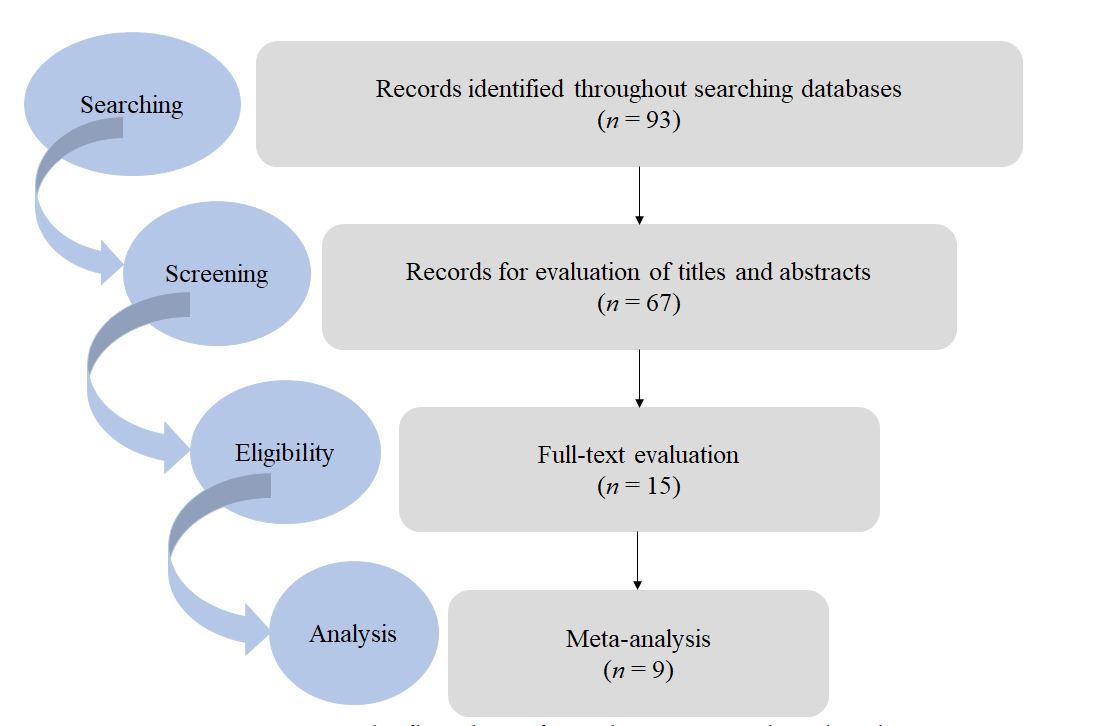 Figure 1 Flowchart of the search strategy and study selection.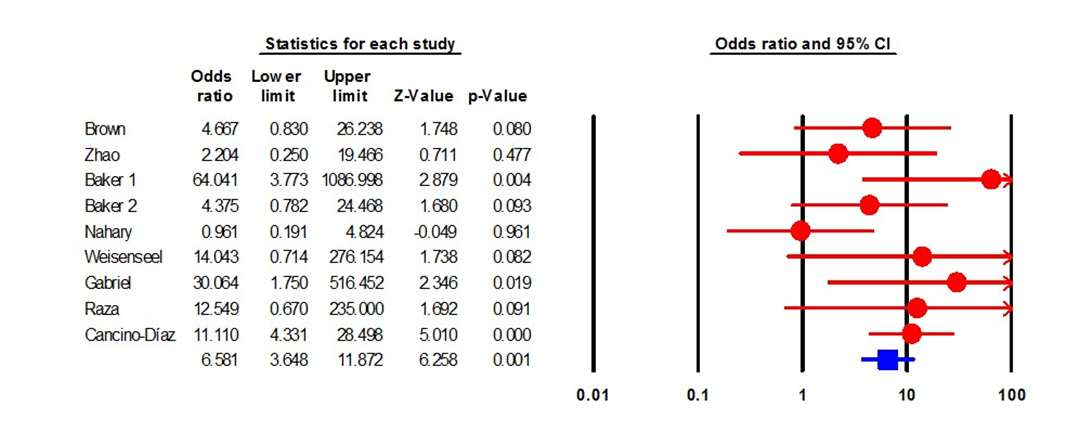 Figure 2 The probable association between Streptococcus pyogenes infection and susceptibility to psoriasis. CI: Confidence interval.Table 1 Characteristics of included studiesHsp60: Heat shock protein 60; NOS: Newcastle-Ottawa scale; OR: Odds ratio; TCL: T-cell lymphoma.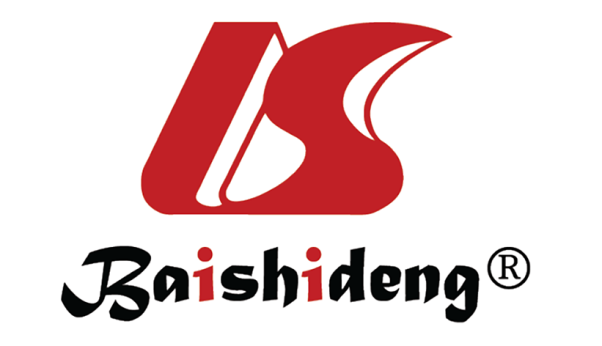 Published by Baishideng Publishing Group Inc7041 Koll Center Parkway, Suite 160, Pleasanton, CA 94566, USATelephone: +1-925-3991568E-mail: bpgoffice@wjgnet.comHelp Desk: https://www.f6publishing.com/helpdeskhttps://www.wjgnet.com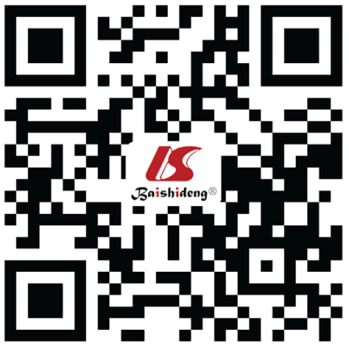 © 2021 Baishideng Publishing Group Inc. All rights reserved.Ref.LocationTotal casesTotal casesNumber of streptococcal strainsNumber of streptococcal strainsDiagnostic methodNOS scoreRef.LocationCaseControlCaseControlDiagnostic methodNOS scoreBaker et al[10], 1991Iceland7827420Antistreptolysin-O8Baker et al[11], 1993Iceland91854Skin TCL8Villeda-Gabriel et al[12], 1998Mexico6856140Immunofluorescence6Brown et al[13], 2000United Kingdom1312105Skin TCL7Cancino-Díaz et al[14], 2004Mexico218218OR: 11.11; 4.33-28.49OR: 11.11; 4.33-28.49Hsp605Weisenseel and Prinz[15], 2005Germany19980Antistreptolysin-06Zhao et al[16], 2005China984251Conventional7Raza et al[17], 2007Pakistan404050Conventional8Nahary et al[18], 2008United Kingdom241073Anti-beta-hemolytic streptococci7